"ПРОЕКТ МЕЖЕВАНИЯтерритории муниципального образования "Город Архангельск" 
в границах ул. Ильича, ул. Малиновского, ул. Орджоникидзе
и ул. Красных маршалов площадью 10,3552 гаВведениеПроект межевания территории в границах ул. Ильича, ул. Малиновского, ул. Орджоникидзе и ул. Красных маршалов площадью 10,3552 га выполнен 
на основании распоряжения Главы муниципального образования 
"Город Архангельск" от 6 сентября 2019 № 3052р "О подготовке проекта межевания территории муниципального образования "Город Архангельск" 
в границах ул. Ильича, ул. Малиновского, ул. Орджоникидзе и ул. Красных маршалов площадью 10,3552 га".Проект межевания разработан в соответствии с:Градостроительным кодексом Российской Федерации от 29 декабря 
2004 года № 190-ФЗ (с изменениями);  Земельным кодексом Российской Федерации от 25 октября 2001 года 
№ 136-ФЗ (с изменениями); СП 42.13330.2016 "Градостроительство. Планировка 
и застройка городских и сельских поселений. Актуализированная редакция СНиП 2.07.01-89".В работе учитывалась и анализировалась следующая документация:генеральный план муниципального образования "Город Архангельск", утвержденный постановлением министерства строительства и архитектуры Архангельской области от 2 апреля 2020 года № 37-п (с изменениями);проект планировки Северного района муниципального образования "Город Архангельск", утвержденный распоряжением мэра города Архангельска от 27 февраля 2015 года № 516р (с изменениями);распоряжение Главы муниципального образования "Город Архангельск" 
от 6 сентября 2019 года № 3052р "О подготовке проекта межевания территории муниципального образования "Город Архангельск" в границах ул. Ильича, 
ул. Малиновского, ул. Орджоникидзе и ул. Красных маршалов площадью 
10,3552 га";правила землепользования и застройки городского округа 
"Город Архангельск", утвержденные постановлением министерства строительства и архитектуры Архангельской области от 29 сентября 2020 года № 68-п (с изменениями);топографический план масштаба 1:500, выданный департаментом градостроительства Администрации городского округа "Город Архангельск";кадастровый план территории от 28 июня 2016 года № 2900/201/16-147947, выданный филиалом ФГБУ "ФКП Росреестра" по Архангельской области и Ненецкому автономному округу на кадастровый квартал 29:22:090103.Проект межевания территорииПри анализе исходной документации выявлено, что проектируемые земельные участки, расположенные в границах ул. Ильича, ул. Малиновского, ул. Орджоникидзе и ул. Красных маршалов, будут сформированы 
в кадастровом квартале 29:22:031010 на территории, в отношении которой подготовлен проект планировки Северного района муниципального образования "Город Архангельск", утвержденный распоряжением мэра города Архангельска от 27 февраля 2015 года № 516р (с изменениями) .Территория находится в границах зоны застройки малоэтажными жилыми домами (кодовое обозначение − Ж2), многофункциональной общественно-деловой зоны (кодовое обозначение − О1), зоны специализированной общественной застройки (кодовое обозначение − О2).1 этап:Образование земельного участка 29:22:031010:ЗУ1 площадью 
12 197 кв. м с разрешенным использованием: "эксплуатация филиала начальной школы № 51" путем перераспределения земельного участка с кадастровым номером 29:22:031010:2, расположенного по адресу: обл. Архангельская, 
г. Архангельск, ул. Пушкинская, дом 6, и земель, находящихся 
в государственной собственности.После процедуры перераспределения необходимо внести изменения 
в сведения о виде разрешенного использования образуемого земельного участка, а именно изменить вид разрешенного использования с "эксплуатация филиала начальной школы № 51" на "Образование и просвещение".Под объектом по адресу: обл. Архангельская, г. Архангельск, Северный территориальный округ, ул. Ильича, д. 54, корп. 1 сформирован земельный участок 29:22:031010:ЗУ2 площадью 1 904 кв. м с разрешенным использованием: "Малоэтажная многоквартирная жилая застройка" из земель, государственная собственность на которые не разграничена.Под объектом по адресу: обл. Архангельская, г. Архангельск, Северный территориальный округ, ул. Ильича, д. 54 сформирован земельный участок 29:22:031010:ЗУ3 площадью 1 915 кв. м с разрешенным использованием: "малоэтажная многоквартирная жилая застройка " из земель, государственная собственность на которые не разграничена.Под объектом по адресу: обл. Архангельская, г. Архангельск, Северный территориальный округ, ул. Орджоникидзе, д. 26, корп. 3 сформирован земельный участок 29:22:031010:ЗУ4 площадью 1 240 кв. м с разрешенным использованием: "малоэтажная многоквартирная жилая застройка" из земель, государственная собственность на которые не разграничена.Образование земельного участка 29:22:031010:ЗУ5 площадью 2 346 кв. м с разрешенным использованием: "Для эксплуатации многоквартирного жилого дома" путем перераспределения земельного участка с кадастровым номером 29:22:031010:389, расположенного по адресу: Архангельская область, 
г. Архангельск, Северный территориальный округ, ул. Пушкинская, 
д. 3, и земель, находящихся в государственной собственности.После процедуры перераспределения необходимо внести изменения 
в сведения о виде разрешенного использования образуемого земельного участка, а именно изменить вид разрешенного использования 
с "для эксплуатации многоквартирного жилого дома" на "малоэтажная многоквартирная жилая застройка".Образование земельного участка 29:22:031010:ЗУ6 площадью 1 459 кв. м с разрешенным использованием: "для размещения объектов физической культуры и спорта" путем перераспределения земельного участка 
с кадастровым номером 29:22:031010:8, расположенного по адресу: 
обл. Архангельская, г. Архангельск, ул. Орджоникидзе, дом 28, 
корпус 1, и земель, находящихся в государственной собственности.После процедуры перераспределения необходимо внести изменения 
в сведения о виде разрешенного использования образуемого земельного участка, а именно изменить вид разрешенного использования с "для размещения объектов физической культуры и спорта" на "магазины".Образование земельного участка 29:22:031010:ЗУ7 площадью 1 624 кв. м с разрешенным использованием: "эксплуатация здания столовой" путем перераспределения земельного участка с кадастровым номером 29:22:031010:10, расположенного по адресу: обл. Архангельская, 
г. Архангельск, ул. Орджоникидзе, дом 28, и земель, находящихся 
в государственной собственности.После процедуры перераспределения необходимо внести изменения 
в сведения о виде разрешенного использования образуемого земельного участка, а именно изменить вид разрешенного использования с "эксплуатация здания столовой" на "магазины".Сформирован земельный участок 29:22:031010:ЗУ8, расположенный 
по адресу: обл. Архангельская, г. Архангельск, Северный территориальный округ, ул. Орджоникидзе, площадью 697 кв. м с разрешенным использованием: "благоустройство территории" из земель, государственная собственность 
на которые не разграничена.Под объектом по адресу: обл. Архангельская, г. Архангельск, Северный территориальный округ, ул. Ильича сформирован земельный участок 29:22:031010:ЗУ9 площадью 1 918 кв. м с разрешенным использованием: "малоэтажная многоквартирная жилая застройка" из земель, государственная собственность на которые не разграничена.Под объектом по адресу: обл. Архангельская, г. Архангельск, Северный территориальный округ, ул. Ильича, д. 50, корп. 1 сформирован земельный участок 29:22:031010:ЗУ10 площадью 1 725 кв. м с разрешенным использованием: "малоэтажная многоквартирная жилая застройка" из земель, государственная собственность на которые не разграничена.Под объектом по адресу: обл. Архангельская, г. Архангельск, Северный территориальный округ, ул. Ильича, д. 50, корп. 2 сформирован земельный участок 29:22:031010:ЗУ11 площадью 2 130 кв. м с разрешенным использованием: "малоэтажная многоквартирная жилая застройка " из земель, государственная собственность на которые не разграничена.Под объектом по адресу: обл. Архангельская, г. Архангельск, Северный территориальный округ, ул. Ильича, д. 50, корп. 3 сформирован земельный участок 29:22:031010:ЗУ12 площадью 3 613 кв. м с разрешенным использованием: "малоэтажная многоквартирная жилая застройка " из земель, государственная собственность на которые не разграничена.Под объектом по адресу: обл. Архангельская, г. Архангельск, Северный территориальный округ, ул. Орджоникидзе, д. 24, корп. 3 сформирован земельный участок 29:22:031010:ЗУ13 площадью 2 239 кв. м с разрешенным использованием: "малоэтажная многоквартирная жилая застройка" из земель, государственная собственность на которые не разграничена.Под объектом по адресу: обл. Архангельская, г. Архангельск, Северный территориальный округ, ул. Орджоникидзе, д. 24, корп. 2 сформирован земельный участок 29:22:031010:ЗУ14 площадью 2 252 кв. м с разрешенным использованием: "малоэтажная многоквартирная жилая застройка" из земель, государственная собственность на которые не разграничена.Под объектом по адресу: обл. Архангельская, г. Архангельск, Северный территориальный округ, ул. Орджоникидзе, д. 24, корп. 1 сформирован земельный участок 29:22:031010:ЗУ15 площадью 2 070 кв. м с разрешенным использованием: "малоэтажная многоквартирная жилая застройка" из земель, государственная собственность на которые не разграничена.Под объектом по адресу: обл. Архангельская, г. Архангельск, Северный территориальный округ, ул. Орджоникидзе, д. 26 сформирован земельный участок 29:22:031010:ЗУ16 площадью 502 кв. м с разрешенным использованием: "малоэтажная многоквартирная жилая застройка" из земель, государственная собственность на которые не разграничена.Под объектом по адресу: обл. Архангельская, г. Архангельск, Северный территориальный округ, ул. Ильича, д. 50 сформирован земельный участок 29:22:031010:ЗУ17 площадью 1 292 кв. м с разрешенным использованием: "малоэтажная многоквартирная жилая застройка " из земель, государственная собственность на которые не разграничена.Сформирован земельный участок 29:22:031010:ЗУ18, расположенный 
по адресу: обл. Архангельская, г. Архангельск, Северный территориальный округ, площадью 3 138 кв. м с разрешенным использованием: "благоустройство территории" из земель, государственная собственность на которые 
не разграничена.Под объектом по адресу: обл. Архангельская, г. Архангельск, Северный территориальный округ, ул. Орджоникидзе, д. 22, корп. 2 сформирован земельный участок 29:22:031010:ЗУ19 площадью 1 333 кв. м с разрешенным использованием: "малоэтажная многоквартирная жилая застройка " из земель, государственная собственность на которые не разграничена.Под объектом по адресу: обл. Архангельская, г. Архангельск, Северный территориальный округ, ул. Орджоникидзе, д. 22, корп. 1 сформирован земельный участок 29:22:031010:ЗУ20 площадью 1 325 кв. м с разрешенным использованием: "малоэтажная многоквартирная жилая застройка " из земель, государственная собственность на которые не разграничена.Под объектом по адресу: обл. Архангельская, г. Архангельск, Северный территориальный округ, ул. Орджоникидзе, д. 22 сформирован земельный участок 29:22:031010:ЗУ21 площадью 1 053 кв. м с разрешенным использованием: "малоэтажная многоквартирная жилая застройка " из земель, государственная собственность на которые не разграничена.Сформирован земельный участок 29:22:031010:ЗУ22, расположенный 
по адресу: обл. Архангельская, г. Архангельск, Северный территориальный округ, ул. Ильича, площадью 667 кв. м с разрешенным использованием: "коммунальное обслуживание" из земель, государственная собственность 
на которые не разграничена.Под объектом по адресу: обл. Архангельская, г. Архангельск, Северный территориальный округ, ул. Ильича, д. 46, корп. 1 сформирован земельный участок 29:22:031010:ЗУ23 площадью 1 052 кв. м с разрешенным использованием: "Малоэтажная многоквартирная жилая застройка" из земель, государственная собственность на которые не разграничена.Под объектом по адресу: обл. Архангельская, г. Архангельск, Северный территориальный округ, ул. Пушкинская сформирован земельный участок 29:22:031010:ЗУ24 площадью 950 кв. м с разрешенным использованием: "малоэтажная многоквартирная жилая застройка" из земель, государственная собственность на которые не разграничена.Под объектом по адресу: обл. Архангельская, г. Архангельск, Северный территориальный округ, ул. Пушкинская, д. 4, корп. 2 сформирован земельный участок 29:22:031010:ЗУ25 площадью 1 016 кв. м с разрешенным использованием: "малоэтажная многоквартирная жилая застройка" из земель, государственная собственность на которые не разграничена.Под объектом по адресу: обл. Архангельская, г. Архангельск, Северный территориальный округ, ул. Орджоникидзе, д. 20 сформирован земельный участок 29:22:031010:ЗУ26 площадью 1 509 кв. м с разрешенным использованием: "малоэтажная многоквартирная жилая застройка" из земель, государственная собственность на которые не разграничена.Под объектом по адресу: обл. Архангельская, г. Архангельск, Северный территориальный округ, ул. Орджоникидзе, д. 18 сформирован земельный участок 29:22:031010:ЗУ27 площадью 1 503 кв. м с разрешенным использованием: "малоэтажная многоквартирная жилая застройка" из земель, государственная собственность на которые не разграничена.Под объектом по адресу: обл. Архангельская, г. Архангельск, Северный территориальный округ, ул. Ильича, д. 46 сформирован земельный участок 29:22:031010:ЗУ28 площадью 1 686 кв. м с разрешенным использованием: "малоэтажная многоквартирная жилая застройка" из земель, государственная собственность на которые не разграничена.Под объектом по адресу: обл. Архангельская, г. Архангельск, Северный территориальный округ, ул. Ильича, д. 44 сформирован земельный участок 29:22:031010:ЗУ29 площадью 1 019 кв. м с разрешенным использованием: "малоэтажная многоквартирная жилая застройка" из земель, государственная собственность на которые не разграничена.Сформирован земельный участок 29:22:031010:ЗУ30, расположенный 
по адресу: обл. Архангельская, г. Архангельск, Северный территориальный округ, ул. Орджоникидзе, площадью 1 351 кв. м с разрешенным использованием: "благоустройство территории" из земель, государственная собственность на которые не разграничена.Под объектом по адресу: обл. Архангельская, г. Архангельск, Северный территориальный округ, ул. Пушкинская, д. 4 сформирован земельный участок 29:22:031010:ЗУ31 площадью 2 778 кв. м с разрешенным использованием: "малоэтажная многоквартирная жилая застройка" из земель, государственная собственность на которые не разграничена.Сформирован земельный участок 29:22:031010:ЗУ32, расположенный 
по адресу: обл. Архангельская, г. Архангельск, Северный территориальный округ, ул. Пушкинская, площадью 2 401 кв. м с разрешенным использованием: "благоустройство территории" из земель, государственная собственность 
на которые не разграничена.Сформирован земельный участок 29:22:031010:ЗУ33, расположенный 
по адресу: обл. Архангельская, г. Архангельск, Северный территориальный округ, ул. Ильича, площадью 1 040 кв. м с разрешенным использованием: "коммунальное обслуживание" из земель, государственная собственность 
на которые не разграничена.Под объектом по адресу: обл. Архангельская, г. Архангельск, Северный территориальный округ, ул. Пушкинская, д. 1 сформирован земельный участок 29:22:031010:ЗУ34 площадью 2 104 кв. м с разрешенным использованием: "малоэтажная многоквартирная жилая застройка " из земель, государственная собственность на которые не разграничена.Под объектом по адресу: обл. Архангельская, г. Архангельск, Северный территориальный округ, ул. Пушкинская, д. 5 сформирован земельный участок 29:22:031010:ЗУ35 площадью 3 313 кв. м с разрешенным использованием: "малоэтажная многоквартирная жилая застройка" из земель, государственная собственность на которые не разграничена.Под объектом по адресу: обл. Архангельская, г. Архангельск, Северный территориальный округ, ул. Орджоникидзе, д. 16 сформирован земельный участок 29:22:031010:ЗУ36 площадью 1 316 кв. м с разрешенным использованием: "малоэтажная многоквартирная жилая застройка" из земель, государственная собственность на которые не разграничена.Под объектом по адресу: обл. Архангельская, г. Архангельск, Северный территориальный округ, ул. Ильича, д. 33 сформирован земельный участок 29:22:031010:ЗУ37 площадью 3 778 кв. м с разрешенным использованием: "среднеэтажная жилая застройка" из земель, государственная собственность 
на которые не разграничена.Под объектом по адресу: обл. Архангельская, г. Архангельск, Северный территориальный округ, ул. Красных маршалов, д. 2, корп. 1 сформирован земельный участок 29:22:031010:ЗУ38 площадью 2 309 кв. м с разрешенным использованием: "малоэтажная многоквартирная жилая застройка" из земель, государственная собственность на которые не разграничена.Под объектом по адресу: обл. Архангельская, г. Архангельск, Северный территориальный округ, ул. Бергавинова, д. 14 сформирован земельный участок 29:22:031010:ЗУ39 площадью 2 275 кв. м с разрешенным использованием: "малоэтажная многоквартирная жилая застройка" из земель, государственная собственность на которые не разграничена.Под объектом по адресу: обл. Архангельская, г. Архангельск, Северный территориальный округ, ул. Бергавинова, д. 13 сформирован земельный участок 29:22:031010:ЗУ40 площадью 1 715 кв. м с разрешенным использованием: "малоэтажная многоквартирная жилая застройка" из земель, государственная собственность на которые не разграничена.Сформирован земельный участок 29:22:031010:ЗУ41, расположенный 
по адресу: обл. Архангельская, г. Архангельск, Северный территориальный округ, площадью 54 кв. м с разрешенным использованием: "коммунальное обслуживание" из земель, государственная собственность на которые 
не разграничена.Под объектом по адресу: обл. Архангельская, г. Архангельск, Северный территориальный округ, ул. Орджоникидзе, д.14 сформирован земельный участок 29:22:031010:ЗУ42 площадью 1 494 кв. м с разрешенным использованием: "малоэтажная многоквартирная жилая застройка" из земель, государственная собственность на которые не разграничена.Под объектом по адресу: обл. Архангельская, г. Архангельск, Северный территориальный округ, ул. Красных маршалов, д. 2 сформирован земельный участок 29:22:031010:ЗУ43 площадью 1 383 кв. м с разрешенным использованием: "малоэтажная многоквартирная жилая застройка" из земель, государственная собственность на которые не разграничена.Под объектом по адресу: обл. Архангельская, г. Архангельск, Северный территориальный округ, ул. Красных маршалов, д. 4 сформирован земельный участок 29:22:031010:ЗУ44 площадью 1 493 кв. м с разрешенным использованием: "малоэтажная многоквартирная жилая застройка" из земель, государственная собственность на которые не разграничена.Под объектом по адресу: обл. Архангельская, г. Архангельск, Северный территориальный округ, ул. Красных маршалов, д. 6 сформирован земельный участок 29:22:031010:ЗУ45 площадью 1 213 кв. м с разрешенным использованием: "малоэтажная многоквартирная жилая застройка" из земель, государственная собственность на которые не разграничена.Сформирован земельный участок 29:22:031010:ЗУ46, расположенный 
по адресу: обл. Архангельская, г. Архангельск, Северный территориальный округ, площадью 1 153 кв. м с разрешенным использованием: "благоустройство территории" из земель, государственная собственность на которые 
не разграничена.Под объектом по адресу: обл. Архангельская, г. Архангельск, Северный территориальный округ сформирован земельный участок 29:22:031010:ЗУ47 площадью 1 486 кв. м с разрешенным использованием: "благоустройство территории" из земель, государственная собственность на которые 
не разграничена.Под объектом по адресу: обл. Архангельская, г. Архангельск, Северный территориальный округ, ул. Орджоникидзе, д. 26 сформирован земельный участок 29:22:031010:ЗУ48 площадью 534 кв. м с разрешенным использованием: "малоэтажная многоквартирная жилая застройка" из земель, государственная собственность на которые не разграничена.Под объектом по адресу: обл. Архангельская, г. Архангельск, Северный территориальный округ сформирован земельный участок 29:22:031010:ЗУ82 площадью 1 842 кв. м с разрешенным использованием: "образование 
и просвещение" из земель, государственная собственность на которые 
не разграничена.Под объектом по адресу: обл. Архангельская, г. Архангельск, Северный территориальный округ сформирован земельный участок 29:22:031010:ЗУ83 площадью 215 кв. м с разрешенным использованием: "благоустройство территории" из земель, государственная собственность на которые 
не разграничена.2 этап:Раздел земельного участка 29:22:031010:390 площадью 1 036 кв. м 
с разрешенным использованием "Для эксплуатации многоквартирного жилого дома" на два участка 29:22:031010:ЗУ49 и 29:22:031010: ЗУ 50:29:22:031010:ЗУ49 площадью 949 кв. мразрешенное использование: "образование и просвещение";29:22:031010:ЗУ50 площадью 87 кв. мразрешенное использование: "благоустройство территории".Раздел земельного участка 29:22:031010:ЗУ21 площадью 1 053 кв. м 
с разрешенным использованием "малоэтажная многоквартирная жилая застройка" на два участка 29:22:031010:ЗУ51 и 29:22:031010:ЗУ52: 29:22:031010:ЗУ51 площадью 958 кв. мразрешенное использование: "благоустройство территории";29:22:031010:ЗУ52 площадью 95 кв. мразрешенное использование: "образование и просвещение".Раздел земельного участка 29:22:031010:ЗУ18 площадью 3 138 кв. м 
с разрешенным использованием "благоустройство территории" на четыре участка 29:22:031010:ЗУ54, 29:22:031010:ЗУ55 и 29:22:031010:ЗУ56:29:22:031010:ЗУ54 площадью 1 208 кв. мразрешенное использование: "среднеэтажная жилая застройка";29:22:031010:ЗУ55 площадью 972 кв. мразрешенное использование: "благоустройство территории";29:22:031010:ЗУ56 площадью 958 кв. мразрешенное использование: "среднеэтажная жилая застройка".Раздел земельного участка 29:22:031010:ЗУ17 площадью 1 292 кв. м 
с разрешенным использованием "малоэтажная многоквартирная жилая застройка" на два участка 29:22:031010:ЗУ57 и 29:22:031010:ЗУ58: 29:22:031010:ЗУ57 площадью 1 014 кв. мразрешенное использование: "среднеэтажная жилая застройка";29:22:031010:ЗУ58 площадью 278 кв. мразрешенное использование: "благоустройство территории".Раздел земельного участка 29:22:031010:361 площадью 1 572 кв. м 
с разрешенным использованием "Для эксплуатации многоквартирного дома" на два участка 29:22:031010:ЗУ59 и 29:22:031010:ЗУ60: 29:22:031010:ЗУ59 площадью 586 кв. мразрешенное использование: "благоустройство территории";  29:22:031010:ЗУ60 площадью 986 кв. мразрешенное использование: "среднеэтажная жилая застройка".Раздел земельного участка 29:22:031010:ЗУ29 площадью 1 019 кв. м 
с разрешенным использованием "малоэтажная многоквартирная жилая застройка" на два участка 29:22:031010:ЗУ61 и 29:22:031010:ЗУ62: 29:22:031010:ЗУ61 площадью 901 кв. мразрешенное использование: "среднеэтажная жилая застройка";29:22:031010:ЗУ62 площадью 118 кв. мразрешенное использование: "благоустройство территории".Раздел земельного участка 29:22:031010:ЗУ36 площадью 1 316 кв. м 
с разрешенным использованием "малоэтажная многоквартирная жилая застройка" на два участка 29:22:031010:ЗУ63 и 29:22:031010:ЗУ64: 29:22:031010:ЗУ63 площадью 665 кв. мразрешенное использование: "благоустройство территории "; 29:22:031010:ЗУ64 площадью 651 кв. мразрешенное использование: "среднеэтажная жилая застройка".Раздел земельного участка 29:22:031010:ЗУ42 площадью 1 494 кв. м 
с разрешенным использованием "малоэтажная многоквартирная жилая застройка" на два участка 29:22:031010:ЗУ65 и 29:22:031010:ЗУ66:29:22:031010:ЗУ65 площадью 743 кв. мразрешенное использование: "благоустройство территории";29:22:031010:ЗУ66 площадью 750 кв. мразрешенное использование: "среднеэтажная жилая застройка".Раздел земельного участка 29:22:031010:ЗУ46 площадью 1 153 кв. м 
с разрешенным использованием "Благоустройство территории" на три участка 29:22:031010:ЗУ67, 29:22:031010:ЗУ68 и 29:22:031010:ЗУ69: 29:22:031010:ЗУ67 площадью 422 кв. мразрешенное использование: "среднеэтажная жилая застройка";29:22:031010:ЗУ68 площадью 359 кв. мразрешенное использование: "благоустройство территории";29:22:031010:ЗУ69 площадью 372 кв. мразрешенное использование: "среднеэтажная  жилая застройка".Раздел земельного участка 29:22:031010:ЗУ26 площадью 1 509 кв. м 
с разрешенным использованием "малоэтажная многоквартирная жилая застройка" на два участка 29:22:031010:ЗУ77 и 29:22:031010:ЗУ78: 29:22:031010:ЗУ77 площадью 701 кв. мразрешенное использование: "благоустройство территории";29:22:031010:ЗУ78 площадью 808 кв. мразрешенное использование: "образование и просвещение".Раздел земельного участка 29:22:031010:ЗУ27 площадью 1 503 кв. м 
с разрешенным использованием "малоэтажная многоквартирная жилая застройка" на два участка 29:22:031010:ЗУ79 и 29:22:031010:ЗУ80: 29:22:031010:ЗУ79 площадью 700 кв. мразрешенное использование: "благоустройство территории";29:22:031010:ЗУ80 площадью 803 кв. мразрешенное использование: "образование и просвещение".Раздел земельного участка 29:22:031010:ЗУ47 площадью 1 486 кв. м 
с разрешенным использованием "благоустройство территории" на два участка 29:22:031010:ЗУ84 и 29:22:031010:ЗУ85:29:22:031010:ЗУ84 площадью 334 кв. м разрешенное использование: "среднеэтажная жилая застройка";29:22:031010:ЗУ85 площадью 1 152 кв. мразрешенное использование: "благоустройство территории".3 этап:Образование земельного участка 29:22:031010:ЗУ70 площадью 
18 026 кв. м с разрешенным использованием: "среднеэтажная жилая застройка" путем объединения земельных участков:29:22:031010:ЗУ2 (площадью 1 904 кв. м),29:22:031010:ЗУ3 (площадью 1 915 кв. м),29:22:031010:ЗУ4 (площадью 1 240 кв. м),29:22:031010:ЗУ9 (площадью 1 918 кв. м),29:22:031010:ЗУ10 (площадью 1 725 кв. м),29:22:031010:ЗУ11 (площадью 2 130 кв. м),29:22:031010:ЗУ12 (площадью 3 613 кв. м),29:22:031010:387 (площадью 1 357 кв. м),29:22:031010:ЗУ54 (площадью 1 208 кв. м),29:22:031010:ЗУ57 (площадью 1 014 кв. м).С целью обеспечения доступа к земельному участку с кадастровым номером 29:22:011103:4 образована часть земельного участка с кадастровым номером 29:22:031010:ЗУ70 - ЗУ70/чзу1 площадью 293 кв. м и часть земельного участка с кадастровым номером 29:22:031010:ЗУ84 - ЗУ84/чзу1 площадью 44 кв. м.Образование земельного участка 29:22:031010: ЗУ71 площадью 
1706 кв. м с разрешенным использованием: "образование и просвещение" путем объединения земельных участков:29:22:031010:ЗУ78 (площадью 808 кв. м),29:22:031010:ЗУ80 (площадью 803 кв. м),29:22:031010:ЗУ52 (площадью 95 кв. м).Образование земельного участка 29:22:031010:ЗУ72 площадью 
3 083 кв. м с разрешенным использованием: "магазины" путем объединения земельных участков:29:22:031010:ЗУ6 (площадью 1 459 кв. м),29:22:031010:ЗУ7 (площадью 1 624 кв. м).Образование земельного участка 29:22:031010: ЗУ73 площадью 
9 886 кв. м с разрешенным использованием: "образование и просвещение" путем объединения земельных участков:29:22:031010:ЗУ13 (площадью 2 239 кв. м),29:22:031010:ЗУ14 (площадью 2 252 кв. м),29:22:031010:ЗУ15 (площадью 2 070 кв. м),29:22:031010:ЗУ48 (площадью 534 кв. м),29:22:031010:ЗУ49 (площадью 949 кв. м),29:22:031010:ЗУ82 (площадью 1 842 кв. м).Образование земельного участка 29:22:031010: ЗУ74 площадью 
6 471 кв. м с разрешенным использованием: "благоустройство территории" путем объединения земельных участков:29:22:031010:ЗУ19 (площадью 1 333 кв. м),29:22:031010:ЗУ20 (площадью 1 325 кв. м),29:22:031010:ЗУ51 (площадью 958 кв. м),29:22:031010:ЗУ85 (площадью 1 152 кв. м),29:22:031010:ЗУ50 (площадью 87 кв. м),29:22:031010:ЗУ77 (площадью 701 кв. м), 29:22:031010:ЗУ79 (площадью 700 кв. м),29:22:031010:ЗУ83 (площадью 215 кв. м).Образование земельного участка 29:22:031010:ЗУ75 площадью 
12345 кв. м с разрешенным использованием: "среднеэтажная жилая застройка" путем объединения земельных участков:29:22:031010:ЗУ60 (площадью 986 кв. м),29:22:031010:ЗУ56 (площадью 958 кв. м),29:22:031010:ЗУ22 (площадью 667 кв. м),29:22:031010:ЗУ23 (площадью 1 052 кв. м),29:22:031010:ЗУ24 (площадью 950 кв. м),29:22:031010:ЗУ25 (площадью 1 016 кв. м),29:22:031010:ЗУ28 (площадью 1 686 кв. м),29:22:031010:ЗУ30 (площадью 1 351 кв. м),29:22:031010:ЗУ31 (площадью 2 778 кв. м),29:22:031010:ЗУ61 (площадью 901 кв. м).Образование земельного участка 29:22:031010:ЗУ76 площадью 
27 053 кв. м с разрешенным использованием: "среднеэтажная жилая застройка" путем объединения земельных участков:29:22:031010:ЗУ33 (площадью 1 040 кв. м),29:22:031010:ЗУ37 (площадью 3 778 кв. м),29:22:031010:ЗУ34 (площадью 2 104 кв. м),29:22:031010:ЗУ38 (площадью 2 309 кв. м),29:22:031010:ЗУ43 (площадью 1 383 кв. м),29:22:031010:ЗУ5 (площадью 2 346 кв. м),29:22:031010:378 (площадью 2 040 кв. м),29:22:031010:ЗУ39 (площадью 2 275 кв. м),29:22:031010:ЗУ44 (площадью 1 493 кв. м),29:22:031010:ЗУ35 (площадью 3 313 кв. м),29:22:031010:ЗУ41 (площадью 54 кв. м),29:22:031010:ЗУ40 (площадью 1 715 кв. м),29:22:031010:ЗУ45 (площадью 1 213 кв. м),29:22:031010:ЗУ67 (площадью 422 кв. м),29:22:031010:379 (площадью 1 568 кв. м).С целью обеспечения доступа к земельным участкам с кадастровыми номерами 29:22:011103:5 и 29:22:011103:3 образованы части земельного участка с кадастровым номером 29:22:031010:ЗУ76 - ЗУ76/чзу1 площадью 
172 кв. м и ЗУ76/чзу2 площадью 111 кв. м.Образование земельного участка 29:22:031010:ЗУ81 площадью 
1 773 кв. м с разрешенным использованием: "среднеэтажная жилая застройка" путем объединения земельных участков:29:22:031010:ЗУ64 (площадью 651 кв. м),29:22:031010:ЗУ66 (площадью 750 кв. м),29:22:031010:ЗУ69 (площадью 372 кв. м).Образование земельного участка 29:22:031010:ЗУ87 площадью 
4 286 кв. м с разрешенным использованием: "благоустройство территории" путем объединения земельных участков:29:22:031010:ЗУ62 (площадью 118 кв. м),29:22:031010:ЗУ32 (площадью 2 401 кв. м),29:22:031010:ЗУ63 (площадью 665 кв. м),29:22:031010:ЗУ65 (площадью 743 кв. м),29:22:031010:ЗУ68 (площадью 359 кв. м).Образование земельного участка 29:22:031010:ЗУ88 площадью 
1 836 кв. м с разрешенным использованием: "благоустройство территории" путем объединения земельных участков:29:22:031010:ЗУ59 (площадью 586 кв. м),29:22:031010:ЗУ58 (площадью 278 кв. м),29:22:031010:ЗУ55 (площадью 972 кв. м).Образование земельного участка 29:22:031010:ЗУ86 площадью 
1 199 кв. м с разрешенным использованием: "Благоустройство территории" путем объединения земельных участков:29:22:031010:ЗУ8 (площадью 697 кв. м),29:22:031010:ЗУ16 (площадью 502 кв. м).Конфигурация и расположение образуемых и существующих земельных участков показаны на чертеже проекта межевания.В соответствии с правилами землепользования и застройки городского округа "Город Архангельск", утвержденными постановлением министерства строительства и архитектуры Архангельской области от 29 сентября 2020 года № 68-п (с изменениями) минимальный отступ зданий, строений, сооружений 
от красных линий вновь строящихся или реконструируемых зданий, строений, сооружений должен быть на расстоянии не менее 5 метров.Красные линии приняты на основании проекта планировки Северного района муниципального образования "Город Архангельск", утвержденного распоряжением мэра города Архангельска от 27 февраля 2015 года № 516р 
(с изменениями).Территория, в отношении которой подготовлен проект межевания, располагается полностью в границе зоны санитарной охраны источников питьевого и хозяйственно-бытового водоснабжения, определенной 
в соответствии с распоряжениями министерства природных ресурсов 
и лесопромышленного комплекса Архангельской области (3 пояс).Границы территорий объектов культурного наследия, границы зон действия публичных сервитутов не выявлены.Характеристики земельных участков, подлежащих образованию, представлены в таблице 1.Каталог координат образуемых земельных участков представлен 
в таблице 2.Таблица 1 Таблица 2 ___________".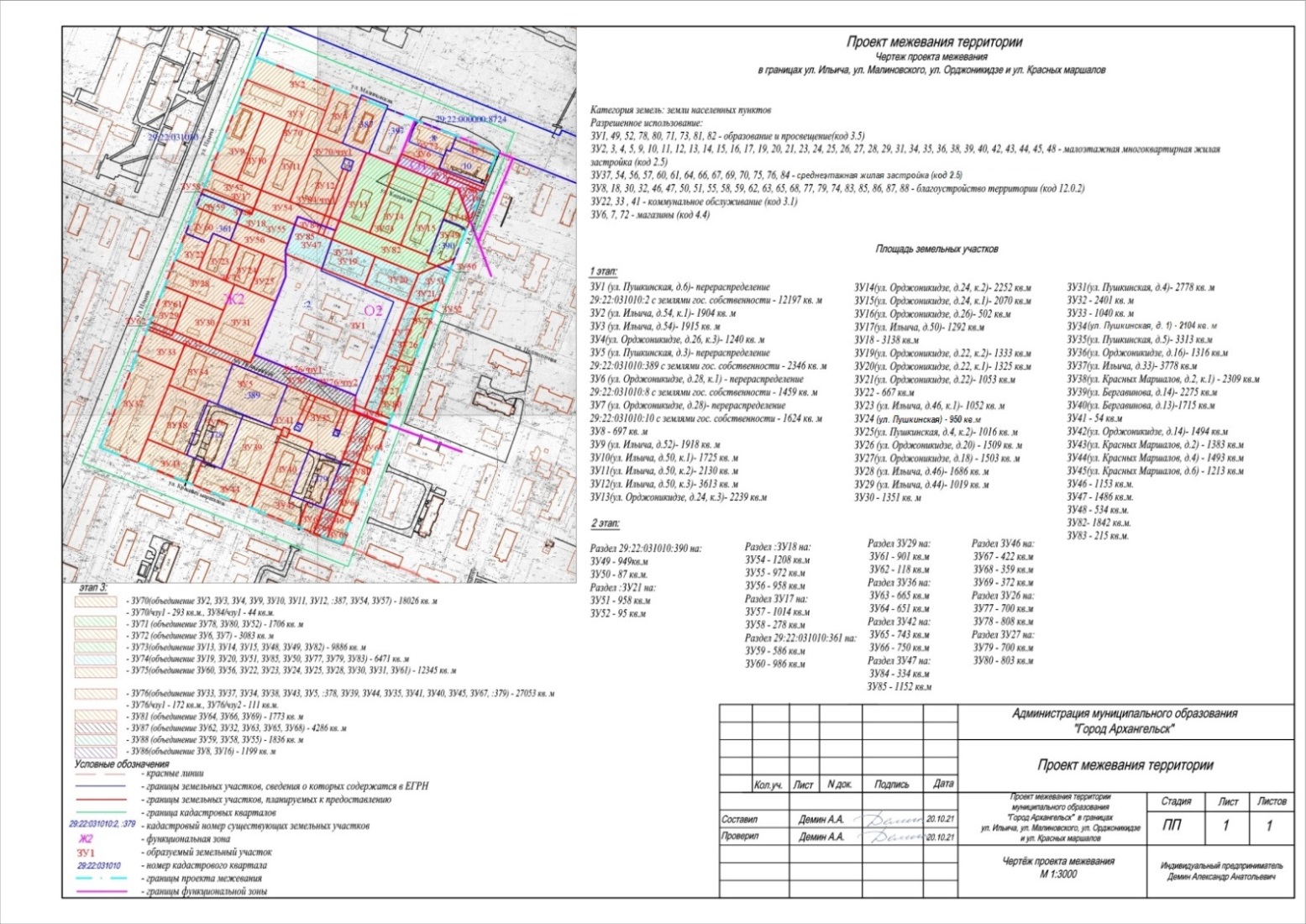 _______________ПРИЛОЖЕНИЕк распоряжению Главыгородского округа "Город Архангельск"от 19 апреля 2023 г. № 2089рПроектируемый земельный участок, обозначениеПроектируемый земельный участок, обозначениеПроектная площадь, кв. мПроектная площадь, кв. мИсходные характеристикиИсходные характеристикиПроектные характеристикиПроектные характеристики29:22:031010:ЗУ129:22:031010:ЗУ112 19712 19729:22:031010:2 Земли населенных пунктов Разрешенное использование: "эксплуатация филиала начальной школы №51" 
с землями государственной собственности"29:22:031010:2 Земли населенных пунктов Разрешенное использование: "эксплуатация филиала начальной школы №51" 
с землями государственной собственности"Земли населенных пунктовРазрешенное использование: "образование и просвещение"Земли населенных пунктовРазрешенное использование: "образование и просвещение"29:22:031010:ЗУ229:22:031010:ЗУ21 9041 904Земли государственной собственностиЗемли государственной собственностиЗемли населенных пунктовРазрешенное использование:"малоэтажная многоквартирная жилая застройка"Земли населенных пунктовРазрешенное использование:"малоэтажная многоквартирная жилая застройка"29:22:031010:ЗУ329:22:031010:ЗУ31 9151 915Земли государственной собственностиЗемли государственной собственностиЗемли населенных пунктовРазрешенное использование:"малоэтажная многоквартирная жилая застройка"Земли населенных пунктовРазрешенное использование:"малоэтажная многоквартирная жилая застройка"29:22:031010:ЗУ429:22:031010:ЗУ41 2401 240Земли государственной собственностиЗемли государственной собственностиЗемли населенных пунктовРазрешенное использование:"малоэтажная многоквартирная жилая застройка"Земли населенных пунктовРазрешенное использование:"малоэтажная многоквартирная жилая застройка"29:22:031010:ЗУ529:22:031010:ЗУ52 3462 34629:22:031010:389 Земли населенных пунктов Разрешенное использование:"Для эксплуатации многоквартирного жилого дома" с землями государственной собственности"29:22:031010:389 Земли населенных пунктов Разрешенное использование:"Для эксплуатации многоквартирного жилого дома" с землями государственной собственности"Земли населенных пунктовРазрешенное использование:"малоэтажная многоквартирная жилая застройка "Земли населенных пунктовРазрешенное использование:"малоэтажная многоквартирная жилая застройка "29:22:031010:ЗУ629:22:031010:ЗУ61 4591 45929:22:031010:8Земли населенных пунктовРазрешенное использование:"для размещения объектов физической культуры и спорта" с землями государственной собственности"29:22:031010:8Земли населенных пунктовРазрешенное использование:"для размещения объектов физической культуры и спорта" с землями государственной собственности"Земли населенных пунктов Разрешенное использование:"магазины"Земли населенных пунктов Разрешенное использование:"магазины"29:22:031010:ЗУ729:22:031010:ЗУ71 6241 62429:22:031010:10Земли населенных пунктовРазрешенное использование:"эксплуатация зданиястоловой" с землямигосударственной собственности"29:22:031010:10Земли населенных пунктовРазрешенное использование:"эксплуатация зданиястоловой" с землямигосударственной собственности"Земли населенных пунктовРазрешенное использование:"магазины"29:22:031010:ЗУ829:22:031010:ЗУ8697697Земли государственной собственностиЗемли государственной собственностиЗемли населенных пунктовРазрешенное использование:"благоустройство территории"29:22:031010:ЗУ929:22:031010:ЗУ91 9181 918Земли государственной собственностиЗемли государственной собственностиЗемли населенных пунктовРазрешенное использование:"малоэтажная многоквартирная жилая застройка"29:22:031010:ЗУ1029:22:031010:ЗУ101 7251 725Земли государственной собственностиЗемли государственной собственностиЗемли населенных пунктовРазрешенное использование:"малоэтажная многоквартирная жилая застройка"29:22:031010:ЗУ1129:22:031010:ЗУ112 1302 130Земли государственной собственностиЗемли государственной собственностиЗемли населенных пунктовРазрешенное использование:"малоэтажная многоквартирная жилая застройка"29:22:031010:ЗУ1229:22:031010:ЗУ123 6133 613Земли государственной собственностиЗемли государственной собственностиЗемли населенных пунктов Разрешенное использование:"малоэтажная многоквартирная жилая застройка "29:22:031010:ЗУ1329:22:031010:ЗУ132 2392 239Земли государственной собственностиЗемли государственной собственностиЗемли населенных пунктовРазрешенное использование:"Малоэтажная многоквартирная жилая застройка"29:22:031010:ЗУ1429:22:031010:ЗУ142 2522 252Земли государственной собственностиЗемли государственной собственностиЗемли населенных пунктов Разрешенное использование: "малоэтажная многоквартирная жилая застройка"29:22:031010:ЗУ1529:22:031010:ЗУ152 0702 070Земли государственной собственностиЗемли государственной собственностиЗемли населенных пунктовРазрешенное использование:"малоэтажная многоквартирная жилая застройка"29:22:031010:ЗУ1629:22:031010:ЗУ16502502Земли государственной собственностиЗемли государственной собственностиЗемли населенных пунктовРазрешенное использование:"малоэтажная многоквартирная жилая застройка"29:22:031010:ЗУ1729:22:031010:ЗУ171 2921 292Земли государственной собственностиЗемли государственной собственностиЗемли населенных пунктовРазрешенное использование:"малоэтажная многоквартирная жилая застройка"29:22:031010:ЗУ1829:22:031010:ЗУ183 1383 138Земли государственной собственностиЗемли государственной собственностиЗемли населенных пунктовРазрешенное использование:"благоустройство территории"29:22:031010:ЗУ1929:22:031010:ЗУ191 3331 333Земли государственной собственностиЗемли государственной собственностиЗемли населенных пунктовРазрешенное использование:"малоэтажная многоквартирная жилая застройка"29:22:031010:ЗУ2029:22:031010:ЗУ201 3251 325Земли государственной собственностиЗемли государственной собственностиЗемли населенных пунктовРазрешенное использование:"малоэтажная многоквартирная жилая застройка"29:22:031010:ЗУ2129:22:031010:ЗУ211 0531 053Земли государственной собственностиЗемли государственной собственностиЗемли населенных пунктовРазрешенное использование:"малоэтажная многоквартирная жилая застройка"29:22:031010:ЗУ2229:22:031010:ЗУ22667667Земли государственной собственностиЗемли государственной собственностиЗемли населенных пунктовРазрешенное использование:"коммунальное обслуживание"29:22:031010:ЗУ2329:22:031010:ЗУ231 0521 052Земли государственной собственностиЗемли государственной собственностиЗемли населенных пунктовРазрешенное использование:"малоэтажная многоквартирная жилая застройка"29:22:031010:ЗУ2429:22:031010:ЗУ24950950Земли государственной собственностиЗемли государственной собственностиЗемли населенных пунктовРазрешенное использование:"малоэтажная многоквартирная жилая застройка"29:22:031010:ЗУ2529:22:031010:ЗУ251 0161 016Земли государственной собственностиЗемли государственной собственностиЗемли населенных пунктовРазрешенное использование:"малоэтажная многоквартирная жилая застройка"29:22:031010:ЗУ2629:22:031010:ЗУ261 5091 509Земли государственной собственностиЗемли государственной собственностиЗемли населенных пунктовРазрешенное использование:"малоэтажная многоквартирная жилая застройка"29:22:031010:ЗУ2729:22:031010:ЗУ271 5031 503Земли государственной собственностиЗемли государственной собственностиЗемли населенных пунктовРазрешенное использование:"малоэтажная многоквартирная жилая застройка"29:22:031010:ЗУ2829:22:031010:ЗУ281 6861 686Земли государственной собственностиЗемли государственной собственностиЗемли населенных пунктовРазрешенное использование:"малоэтажная многоквартирная жилая застройка"29:22:031010:ЗУ2929:22:031010:ЗУ291 0191 019Земли государственной собственностиЗемли государственной собственностиЗемли населенных пунктовРазрешенное использование:"малоэтажная многоквартирная жилая застройка"29:22:031010:ЗУ3029:22:031010:ЗУ301 3511 351Земли государственной собственностиЗемли государственной собственностиЗемли населенных пунктовРазрешенное использование:"благоустройство территории"29:22:031010:ЗУ3129:22:031010:ЗУ312 7782 778Земли государственной собственностиЗемли государственной собственностиЗемли населенных пунктовРазрешенное использование:"малоэтажная многоквартирная жилая застройка"29:22:031010:ЗУ3229:22:031010:ЗУ322 4012 401Земли государственной собственностиЗемли государственной собственностиЗемли населенных пунктовРазрешенное использование:"благоустройство территории"29:22:031010:ЗУ3329:22:031010:ЗУ331 0401 040Земли государственной собственностиЗемли государственной собственностиЗемли населенных пунктов Разрешенное использование:"коммунальное обслуживание"29:22:031010:ЗУ3429:22:031010:ЗУ342 1042 104Земли государственной собственностиЗемли государственной собственностиЗемли населенных пунктовРазрешенное использование:"малоэтажная многоквартирная жилая застройка"29:22:031010:ЗУ3529:22:031010:ЗУ353 3133 313Земли государственной собственностиЗемли государственной собственностиЗемли населенных пунктовРазрешенное использование:"малоэтажная многоквартирная жилая застройка"29:22:031010:ЗУ3629:22:031010:ЗУ361 3161 316Земли государственной собственностиЗемли государственной собственностиЗемли населенных пунктовРазрешенное использование:"малоэтажная многоквартирная жилая застройка"29:22:031010:ЗУ3729:22:031010:ЗУ373 7783 778Земли государственной собственностиЗемли государственной собственностиЗемли населенных пунктовРазрешенное использование:"среднеэтажная жилая застройка"29:22:031010:ЗУ3829:22:031010:ЗУ382 3092 309Земли государственной собственностиЗемли государственной собственностиЗемли населенных пунктовРазрешенное использование:"малоэтажная многоквартирная жилая застройка"29:22:031010:ЗУ3929:22:031010:ЗУ392 2752 275Земли государственной собственностиЗемли государственной собственностиЗемли населенных пунктовРазрешенное использование:"малоэтажная многоквартирная жилая застройка"29:22:031010:ЗУ4029:22:031010:ЗУ401 7151 715Земли государственной собственностиЗемли государственной собственностиЗемли населенных пунктовРазрешенное использование:"малоэтажная многоквартирная жилая застройка"29:22:031010:ЗУ4129:22:031010:ЗУ415454Земли государственной собственностиЗемли государственной собственностиЗемли населенных пунктов Разрешенное использование:"коммунальное обслуживание"29:22:031010:ЗУ4229:22:031010:ЗУ421 4941 494Земли государственной собственностиЗемли государственной собственностиЗемли населенных пунктовРазрешенное использование:"малоэтажная многоквартирная жилая застройка"29:22:031010:ЗУ4Э29:22:031010:ЗУ4Э1 3831 383Земли государственной собственностиЗемли государственной собственностиЗемли населенных пунктовРазрешенное использование:"малоэтажная многоквартирная жилая застройка"29:22:031010:ЗУ4429:22:031010:ЗУ441 4931 493Земли государственной собственностиЗемли государственной собственностиЗемли населенных пунктовРазрешенное использование:"малоэтажная многоквартирная жилая застройка"29:22:031010:ЗУ4529:22:031010:ЗУ451 2131 213Земли государственной собственностиЗемли государственной собственностиЗемли населенных пунктовРазрешенное использование:"малоэтажная многоквартирная жилая застройка"29:22:031010:ЗУ4629:22:031010:ЗУ461 1531 153Земли государственной собственностиЗемли государственной собственностиЗемли населенных пунктовРазрешенное использование:"благоустройство территории"29:22:031010:ЗУ4729:22:031010:ЗУ471 4861 486Земли государственной собственностиЗемли государственной собственностиЗемли населенных пунктовРазрешенное использование:"благоустройство территории"29:22:031010:ЗУ4829:22:031010:ЗУ48534534Земли государственной собственностиЗемли государственной собственностиЗемли населенных пунктовРазрешенное использование:"малоэтажная многоквартирная жилая застройка"29:22:031010:ЗУ8229:22:031010:ЗУ821 8421 842Земли государственной собственностиЗемли государственной собственностиЗемли населенных пунктовРазрешенное использование:"образование и просвещение"29:22:031010:ЗУ8329:22:031010:ЗУ83215215Земли государственной собственностиЗемли государственной собственностиЗемли населенных пунктовРазрешенное использование:"благоустройство территории"29:22:031010:ЗУ4929:22:031010:ЗУ4994994929:22:031010:390 Земли населенных пунктов Разрешенное использование:"Для эксплуатации многоквартирного жилого дома"29:22:031010:390 Земли населенных пунктов Разрешенное использование:"Для эксплуатации многоквартирного жилого дома"Земли населенных пунктовРазрешенное использование:"образование и просвещение"29:22:031010:ЗУ5029:22:031010:ЗУ50878729:22:031010:390 Земли населенных пунктов Разрешенное использование:"Для эксплуатации многоквартирного жилого дома"29:22:031010:390 Земли населенных пунктов Разрешенное использование:"Для эксплуатации многоквартирного жилого дома"Земли населенных пунктовРазрешенное использование:"благоустройство территории"29:22:031010:ЗУ5129:22:031010:ЗУ5195895829:22:031010:ЗУ21Земли населенных пунктовРазрешенное использование:"малоэтажная многоквартирная жилая застройка"29:22:031010:ЗУ21Земли населенных пунктовРазрешенное использование:"малоэтажная многоквартирная жилая застройка"Земли населенных пунктовРазрешенное использование:"благоустройство территории"29:22:031010:ЗУ5229:22:031010:ЗУ52959529:22:031010:ЗУ21Земли населенных пунктовРазрешенное использование:"малоэтажная многоквартирная жилая застройка"29:22:031010:ЗУ21Земли населенных пунктовРазрешенное использование:"малоэтажная многоквартирная жилая застройка"Земли населенных пунктов Разрешенное использование: "образование и просвещение"29:22:031010:ЗУ5429:22:031010:ЗУ541 2081 20829:22:031010:ЗУ18Земли населенных пунктовРазрешенное использование:"малоэтажная многоквартирная жилая застройка"29:22:031010:ЗУ18Земли населенных пунктовРазрешенное использование:"малоэтажная многоквартирная жилая застройка"Земли населенных пунктовРазрешенное использование:"среднеэтажная жилая застройка"29:22:031010:ЗУ5529:22:031010:ЗУ5597297229:22:031010:ЗУ18Земли населенных пунктовРазрешенное использование:"малоэтажная многоквартирная жилая застройка"29:22:031010:ЗУ18Земли населенных пунктовРазрешенное использование:"малоэтажная многоквартирная жилая застройка"Земли населенных пунктовРазрешенное использование:"благоустройство территории"29:22:031010:ЗУ5629:22:031010:ЗУ5695895829:22:031010:ЗУ18Земли населенных пунктовРазрешенное использование:"малоэтажная многоквартирная жилая застройка"29:22:031010:ЗУ18Земли населенных пунктовРазрешенное использование:"малоэтажная многоквартирная жилая застройка"Земли населенных пунктов Разрешенное использование:"среднеэтажная жилая застройка"29:22:031010:ЗУ5729:22:031010:ЗУ571 0141 01429:22:031010:ЗУ17Земли населенных пунктовРазрешенное использование:"малоэтажная многоквартирная жилая застройка"29:22:031010:ЗУ17Земли населенных пунктовРазрешенное использование:"малоэтажная многоквартирная жилая застройка"Земли населенных пунктовРазрешенное использование:"среднеэтажная жилаязастройка"29:22:031010:ЗУ5829:22:031010:ЗУ5827827829:22:031010:ЗУ17Земли населенных пунктовРазрешенное использование:"малоэтажная многоквартирная жилая застройка"29:22:031010:ЗУ17Земли населенных пунктовРазрешенное использование:"малоэтажная многоквартирная жилая застройка"Земли населенных пунктовРазрешенное использование:"благоустройство территории"29:22:031010:ЗУ5929:22:031010:ЗУ5958658629:22:031010:361Земли населенных пунктовРазрешенное использование:"Для эксплуатации многоквартирного жилого дома"29:22:031010:361Земли населенных пунктовРазрешенное использование:"Для эксплуатации многоквартирного жилого дома"Земли населенных пунктовРазрешенное использование:"благоустройство территории"29:22:031010:ЗУ6029:22:031010:ЗУ6098698629:22:031010:361Земли населенных пунктовРазрешенное использование:"Для эксплуатации многоквартирного жилого дома"29:22:031010:361Земли населенных пунктовРазрешенное использование:"Для эксплуатации многоквартирного жилого дома"Земли населенных пунктовРазрешенное использование:"среднеэтажная жилая застройка"29:22:031010:ЗУ6129:22:031010:ЗУ6190190129:22:031010:ЗУ29 
Земли населенных пунктов Разрешенное использование: "малоэтажная многоквартирная жилая застройка29:22:031010:ЗУ29 
Земли населенных пунктов Разрешенное использование: "малоэтажная многоквартирная жилая застройкаЗемли населенных пунктовРазрешенное использование:"среднеэтажная жилая застройка"29:22:031010:ЗУ6229:22:031010:ЗУ6211811829:22:031010:ЗУ29 
Земли населенных пунктов Разрешенное использование: "малоэтажная многоквартирная жилая застройка29:22:031010:ЗУ29 
Земли населенных пунктов Разрешенное использование: "малоэтажная многоквартирная жилая застройкаЗемли населенных пунктовРазрешенное использование:"благоустройство территории"29:22:031010:ЗУ6329:22:031010:ЗУ6366566529:22:031010:ЗУ36Земли населенных пунктовРазрешенное использование:"малоэтажная многоквартирная жилая застройка"29:22:031010:ЗУ36Земли населенных пунктовРазрешенное использование:"малоэтажная многоквартирная жилая застройка"Земли населенных пунктовРазрешенное использование:"благоустройство территории"29:22:031010:ЗУ6429:22:031010:ЗУ6465165129:22:031010:ЗУ36Земли населенных пунктовРазрешенное использование:"малоэтажная многоквартирная жилая застройка"29:22:031010:ЗУ36Земли населенных пунктовРазрешенное использование:"малоэтажная многоквартирная жилая застройка"Земли населенных пунктовРазрешенное использование:"среднеэтажная жилая застройка"29:22:031010:ЗУ6529:22:031010:ЗУ6574374329:22:031010:ЗУ42Земли населенных пунктовРазрешенное использование:"малоэтажная многоквартирная жилая застройка"29:22:031010:ЗУ42Земли населенных пунктовРазрешенное использование:"малоэтажная многоквартирная жилая застройка"Земли населенных пунктовРазрешенное использование:"благоустройство территории"29:22:031010:ЗУ6629:22:031010:ЗУ6675075029:22:031010:ЗУ42Земли населенных пунктовРазрешенное использование:"малоэтажная многоквартирная жилая застройка"29:22:031010:ЗУ42Земли населенных пунктовРазрешенное использование:"малоэтажная многоквартирная жилая застройка"Земли населенных пунктовРазрешенное использование:"среднеэтажная жилая застройка"29:22:031010:ЗУ6729:22:031010:ЗУ6742242229:22:031010:ЗУ46Земли населенных пунктовРазрешенное использование:"благоустройство территории"29:22:031010:ЗУ46Земли населенных пунктовРазрешенное использование:"благоустройство территории"Земли населенных пунктовРазрешенное использование:"среднеэтажная жилаязастройка"29:22:031010:ЗУ6829:22:031010:ЗУ6835935929:22:031010:ЗУ46Земли населенных пунктовРазрешенное использование:"благоустройство территории"29:22:031010:ЗУ46Земли населенных пунктовРазрешенное использование:"благоустройство территории"Земли населенных пунктовРазрешенное использование:"благоустройство территории"29:22:031010:ЗУ6929:22:031010:ЗУ6937237229:22:031010:ЗУ46Земли населенных пунктовРазрешенное использование:"благоустройство территории"29:22:031010:ЗУ46Земли населенных пунктовРазрешенное использование:"благоустройство территории"Земли населенных пунктовРазрешенное использование:"среднеэтажная жилаязастройка"29:22:031010:ЗУ7729:22:031010:ЗУ7770170129:22:031010:ЗУ26Земли населенных пунктовРазрешенное использование: "малоэтажная многоквартирная жилая застройка"29:22:031010:ЗУ26Земли населенных пунктовРазрешенное использование: "малоэтажная многоквартирная жилая застройка"Земли населенных пунктовРазрешенное использование:"благоустройство территории"29:22:031010:ЗУ7829:22:031010:ЗУ7880880829:22:031010:ЗУ26Земли населенных пунктовРазрешенное использование: "малоэтажная многоквартирная жилая застройка"29:22:031010:ЗУ26Земли населенных пунктовРазрешенное использование: "малоэтажная многоквартирная жилая застройка"Земли населенных пунктовРазрешенное использование:"образование и просвещение"29:22:031010:ЗУ7929:22:031010:ЗУ7970070029:22:031010:ЗУ27Земли населенных пунктовРазрешенное использование:"малоэтажная многоквартирная жилая застройка"29:22:031010:ЗУ27Земли населенных пунктовРазрешенное использование:"малоэтажная многоквартирная жилая застройка"Земли населенных пунктовРазрешенное использование:"благоустройство территории"29:22:031010:ЗУ8029:22:031010:ЗУ8080380329:22:031010:ЗУ27Земли населенных пунктовРазрешенное использование:"малоэтажная многоквартирная жилая застройка"29:22:031010:ЗУ27Земли населенных пунктовРазрешенное использование:"малоэтажная многоквартирная жилая застройка"Земли населенных пунктовРазрешенное использование:"образование и просвещение"29:22:031010:ЗУ8429:22:031010:ЗУ8433433429:22:031010:ЗУ47 Земли населенных пунктовРазрешенное использование:"благоустройство территории"29:22:031010:ЗУ47 Земли населенных пунктовРазрешенное использование:"благоустройство территории"Земли населенных пунктовРазрешенное использование:"среднеэтажная жилаязастройка"29:22:031010:ЗУ8529:22:031010:ЗУ851 1521 15229:22:031010:ЗУ47 Земли населенных пунктовРазрешенное использование:"благоустройство территории"29:22:031010:ЗУ47 Земли населенных пунктовРазрешенное использование:"благоустройство территории"Земли населенных пунктовРазрешенное использование:"благоустройство территории"29:22:031010:ЗУ7029:22:031010:ЗУ7018 02618 02629:22:031010:ЗУ2Земли населенных пунктовРазрешенное использование:"малоэтажная многоквартирная жилая застройка"29:22:031010:ЗУ3Земли населенных пунктовРазрешенное использование:"малоэтажная многоквартирная жилая застройка"29:22:031010:ЗУ4Земли населенных пунктовРазрешенное использование: "малоэтажная многоквартирная жилая застройка"29:22:031010:ЗУ9Земли населенных пунктовРазрешенное использование:"малоэтажная многоквартирная жилая застройка"29:22:031010:ЗУ10Земли населенных пунктовРазрешенное использование:"малоэтажная многоквартирная жилая застройка"29:22:031010:ЗУ11Земли населенных пунктовРазрешенное использование:"малоэтажная многоквартирная жилая застройка"29:22:031010:ЗУ12Земли населенных пунктовРазрешенное использование:"благоустройство территории"29:22:031010:387Земли населенных пунктовРазрешенное использование:"Для эксплуатации многоквартирного жилого дома"29:22:031010:ЗУ54Земли населенных пунктовРазрешенное использование:"среднеэтажная жилаязастройка"29:22:031010:ЗУ57Земли населенных пунктовРазрешенное использование:"среднеэтажная жилая застройка"29:22:031010:ЗУ2Земли населенных пунктовРазрешенное использование:"малоэтажная многоквартирная жилая застройка"29:22:031010:ЗУ3Земли населенных пунктовРазрешенное использование:"малоэтажная многоквартирная жилая застройка"29:22:031010:ЗУ4Земли населенных пунктовРазрешенное использование: "малоэтажная многоквартирная жилая застройка"29:22:031010:ЗУ9Земли населенных пунктовРазрешенное использование:"малоэтажная многоквартирная жилая застройка"29:22:031010:ЗУ10Земли населенных пунктовРазрешенное использование:"малоэтажная многоквартирная жилая застройка"29:22:031010:ЗУ11Земли населенных пунктовРазрешенное использование:"малоэтажная многоквартирная жилая застройка"29:22:031010:ЗУ12Земли населенных пунктовРазрешенное использование:"благоустройство территории"29:22:031010:387Земли населенных пунктовРазрешенное использование:"Для эксплуатации многоквартирного жилого дома"29:22:031010:ЗУ54Земли населенных пунктовРазрешенное использование:"среднеэтажная жилаязастройка"29:22:031010:ЗУ57Земли населенных пунктовРазрешенное использование:"среднеэтажная жилая застройка"Земли населенных пунктовРазрешенное использование:"среднеэтажная жилаязастройка"29:22:031010:ЗУ76/чзу129:22:031010:ЗУ76/чзу1172172Земли государственной собственностиЗемли государственной собственностиЗемли населенных пунктовДля обеспечения доступа к земельному участку с кадастровым номером 29:22:011103:5 с разрешенным использованием "для эксплуатации ГРУ № 278"29:22:031010:ЗУ76/чзу229:22:031010:ЗУ76/чзу2111111Земли государственной собственностиЗемли государственной собственностиЗемли населенных пунктовДля обеспечения доступа к земельному участку с кадастровым номером 29:22:011103:3 с разрешенным использованием "эксплуатация трансформаторной подстанции (ТП № 27)"29:22:031010:ЗУ8129:22:031010:ЗУ811 7731 77329:22:031010:ЗУ64Земли населенных пунктовРазрешенное использование:"среднеэтажная  жилаязастройка"29:22:031010:ЗУ66Земли населенных пунктовРазрешенное использование:"среднеэтажная жилаязастройка"29:22:031010:ЗУ69Земли населенных пунктовРазрешенное использование:"среднеэтажная жилаязастройка"29:22:031010:ЗУ64Земли населенных пунктовРазрешенное использование:"среднеэтажная  жилаязастройка"29:22:031010:ЗУ66Земли населенных пунктовРазрешенное использование:"среднеэтажная жилаязастройка"29:22:031010:ЗУ69Земли населенных пунктовРазрешенное использование:"среднеэтажная жилаязастройка"Земли населенных пунктовРазрешенное использование:"образование и просвещение"29:22:031010:ЗУ8729:22:031010:ЗУ874 2864 28629:22:031010:ЗУ62Земли населенных пунктовРазрешенное использование:"среднеэтажная жилая застройка"29:22:031010:ЗУЭ2Земли населенных пунктовРазрешенное использование:"благоустройство территории"29:22:031010:ЗУ63Земли населенных пунктовРазрешенное использование:"благоустройство территории"29:22:031010:ЗУ65Земли населенных пунктовРазрешенное использование:"благоустройство территории"29:22:031010:ЗУ68Земли населенных пунктовРазрешенное использование:"благоустройство территории"29:22:031010:ЗУ62Земли населенных пунктовРазрешенное использование:"среднеэтажная жилая застройка"29:22:031010:ЗУЭ2Земли населенных пунктовРазрешенное использование:"благоустройство территории"29:22:031010:ЗУ63Земли населенных пунктовРазрешенное использование:"благоустройство территории"29:22:031010:ЗУ65Земли населенных пунктовРазрешенное использование:"благоустройство территории"29:22:031010:ЗУ68Земли населенных пунктовРазрешенное использование:"благоустройство территории"Земли населенных пунктовРазрешенное использование:"благоустройство территории"29:22:031010:ЗУ8829:22:031010:ЗУ881 8361 83629:22:031010:ЗУ59Земли населенных пунктовРазрешенное использование:"благоустройство территории"29:22:031010:ЗУ58Земли населенных пунктовРазрешенное использование:"благоустройство территории"29:22:031010:ЗУ55Земли населенных пунктовРазрешенное использование:"благоустройство территории"29:22:031010:ЗУ59Земли населенных пунктовРазрешенное использование:"благоустройство территории"29:22:031010:ЗУ58Земли населенных пунктовРазрешенное использование:"благоустройство территории"29:22:031010:ЗУ55Земли населенных пунктовРазрешенное использование:"благоустройство территории"Земли населенных пунктовРазрешенное использование:"благоустройство территории"29:22:031010:ЗУ8629:22:031010:ЗУ861 1991 19929:22:031010:ЗУ8Земли населенных пунктовРазрешенное использование:"благоустройство территории"29:22:031010:ЗУ16Земли населенных пунктовРазрешенное использование:"малоэтажная многоквартирная жилая застройка "29:22:031010:ЗУ8Земли населенных пунктовРазрешенное использование:"благоустройство территории"29:22:031010:ЗУ16Земли населенных пунктовРазрешенное использование:"малоэтажная многоквартирная жилая застройка "Земли населенных пунктовРазрешенное использование:"благоустройство территории"Проектируемый земельный участок, обозначениеКоординатыКоординатыПроектируемый земельный участок, обозначениеXY12329:22:031010:ЗУ1658083.732521990.4129:22:031010:ЗУ1658181.772522017.05658160.202522017.98658179.032522024.84658169.222522052.54658039.312522089.23658047.922522089.87658154.552522094.31658035.812522099.04658087.822522117.56658139.842522136.07658083.732521990.4129:22:031010:ЗУ2658348.272521973.6429:22:031010:ЗУ2658370.292521981.4829:22:031010:ЗУ2658321.272522050.6129:22:031010:ЗУ2658343.542522058.0329:22:031010:ЗУ2658348.272521973.6429:22:031010:ЗУ3658326.262521965.8129:22:031010:ЗУ3658348.272521973.6429:22:031010:ЗУ3658309.172522014.3829:22:031010:ЗУ3658298.992522043.2429:22:031010:ЗУ3658321.262522050.6429:22:031010:ЗУ4658298.992522043.2429:22:031010:ЗУ4658343.542522058.0329:22:031010:ЗУ4658290.752522067.9429:22:031010:ЗУ4658334.622522083.5629:22:031010:ЗУ4658334.632522083.5629:22:031010:ЗУ4658298.992522043.2429:22:031010:ЗУ5658034.422521957.1429:22:031010:ЗУ5658074.232521970.2529:22:031010:ЗУ5658025.492521982.1829:22:031010:ЗУ5658015.792522009.4529:22:031010:ЗУ5658055.052522023.4429:22:031010:ЗУ5658055.202522023.5029:22:031010:ЗУ5658034.422521957.1429:22:031010:ЗУ6658282.512522125.1729:22:031010:ЗУ6658316.262522137.2929:22:031010:ЗУ6658269.272522161.6129:22:031010:ЗУ6658288.102522168.2929:22:031010:ЗУ6658286.732522172.1329:22:031010:ЗУ6658290.502522173.4729:22:031010:ЗУ6658298.752522176.4029:22:031010:ЗУ6658302.042522177.4229:22:031010:ЗУ6658282.512522125.1729:22:031010:ЗУ7658269.272522161.6129:22:031010:ЗУ7658288.102522168.2929:22:031010:ЗУ7658286.732522172.1329:22:031010:ЗУ7658298.752522176.4029:22:031010:ЗУ7658302.042522177.4129:22:031010:ЗУ7658253.382522205.3229:22:031010:ЗУ7658287.812522217.5429:22:031010:ЗУ7658269.272522161.6129:22:031010:ЗУ8658271.762522121.3129:22:031010:ЗУ8658282.512522125.1729:22:031010:ЗУ8658261.242522151.2829:22:031010:ЗУ8658269.272522161.6129:22:031010:ЗУ8658254.912522169.3329:22:031010:ЗУ8658261.712522171.6029:22:031010:ЗУ8658258.392522180.5129:22:031010:ЗУ8658249.712522203.9929:22:031010:ЗУ8658253.392522205.3029:22:031010:ЗУ8658271.762522121.3129:22:031010:ЗУ9658260.172521942.1929:22:031010:ЗУ9658326.272521965.7629:22:031010:ЗУ9658326.262521965.8129:22:031010:ЗУ9658250.862521967.9329:22:031010:ЗУ9658317.242521991.4529:22:031010:ЗУ10658250.862521967.93658242.482521991.08658317.242521991.45658309.172522014.38658250.862521967.9329:22:031010:ЗУ11658242.482521991.0829:22:031010:ЗУ11658309.172522014.3829:22:031010:ЗУ11658232.662522019.1829:22:031010:ЗУ11658298.992522043.2429:22:031010:ЗУ11658242.482521991.0829:22:031010:ЗУ12658232.662522019.1829:22:031010:ЗУ12658298.992522043.2429:22:031010:ЗУ12658215.752522067.5829:22:031010:ЗУ12658290.762522067.9429:22:031010:ЗУ12658282.442522091.3029:22:031010:ЗУ12658232.662522019.1829:22:031010:ЗУ12658298.992522043.2429:22:031010:ЗУ12658215.752522067.5829:22:031010:ЗУ12658290.762522067.9429:22:031010:ЗУ12658282.442522091.3029:22:031010:ЗУ12658232.662522019.1829:22:031010:ЗУ13658215.752522067.5829:22:031010:ЗУ13658282.442522091.3029:22:031010:ЗУ13658205.352522097.3529:22:031010:ЗУ13658271.762522121.3129:22:031010:ЗУ13658215.752522067.5829:22:031010:ЗУ14658205.352522097.3529:22:031010:ЗУ14658271.762522121.3129:22:031010:ЗУ14658194.752522127.6129:22:031010:ЗУ14658261.242522151.2829:22:031010:ЗУ14658205.352522097.3529:22:031010:ЗУ15658194.752522127.6129:22:031010:ЗУ15658261.242522151.2829:22:031010:ЗУ15658184.822522155.9729:22:031010:ЗУ15658221.132522168.08658254.912522169.33658251.762522178.30658194.752522127.6129:22:031010:ЗУ16658254.912522169.3329:22:031010:ЗУ16658261.712522171.6029:22:031010:ЗУ16658251.762522178.3029:22:031010:ЗУ16658250.832522180.9629:22:031010:ЗУ16658220.872522193.7229:22:031010:ЗУ16658249.712522203.9929:22:031010:ЗУ16658254.912522169.3329:22:031010:ЗУ17658236.682521933.6229:22:031010:ЗУ17658241.482521935.5129:22:031010:ЗУ17658260.172521942.1929:22:031010:ЗУ17658219.232521982.9529:22:031010:ЗУ17658242.482521991.0829:22:031010:ЗУ17658236.682521933.6229:22:031010:ЗУ18658192.842521963.1929:22:031010:ЗУ18658189.452521972.4129:22:031010:ЗУ18658222.492521973.7429:22:031010:ЗУ18658219.232521982.9529:22:031010:ЗУ18658242.482521991.0829:22:031010:ЗУ18658181.072521996.2929:22:031010:ЗУ18658185.752522016.8829:22:031010:ЗУ18658173.462522017.4129:22:031010:ЗУ18658232.662522019.1829:22:031010:ЗУ18658218.352522027.4929:22:031010:ЗУ18658206.442522064.2729:22:031010:ЗУ18658215.752522067.5829:22:031010:ЗУ18658192.842521963.1929:22:031010:ЗУ19658169.222522052.5429:22:031010:ЗУ19658197.892522061.2329:22:031010:ЗУ19658154.552522094.3129:22:031010:ЗУ19658182.772522103.7229:22:031010:ЗУ19658169.222522052.5429:22:031010:ЗУ20658154.552522094.3129:22:031010:ЗУ20658182.772522103.7229:22:031010:ЗУ20658182.772522103.7229:22:031010:ЗУ20658139.842522136.0729:22:031010:ЗУ20658167.642522146.2229:22:031010:ЗУ20658154.552522094.3129:22:031010:ЗУ21658139.842522136.0729:22:031010:ЗУ21658167.642522146.2229:22:031010:ЗУ21658131.662522162.0529:22:031010:ЗУ21658175.802522163.3829:22:031010:ЗУ21658171.382522175.7729:22:031010:ЗУ21658139.842522136.0729:22:031010:ЗУ22658172.182521910.8029:22:031010:ЗУ22658198.092521919.9029:22:031010:ЗУ22658198.092521919.9029:22:031010:ЗУ22658163.952521933.70658189.762521942.8329:22:031010:ЗУ23658163.952521933.7029:22:031010:ЗУ23658189.762521942.8329:22:031010:ЗУ23658199.052521946.3029:22:031010:ЗУ23658155.942521954.6429:22:031010:ЗУ23658153.872521960.0429:22:031010:ЗУ23658192.842521963.1929:22:031010:ЗУ23658189.452521972.4129:22:031010:ЗУ23658163.952521933.7029:22:031010:ЗУ24658153.872521960.0429:22:031010:ЗУ24658189.452521972.4129:22:031010:ЗУ24658145.312521983.3929:22:031010:ЗУ24658181.072521996.2929:22:031010:ЗУ24658153.872521960.0429:22:031010:ЗУ25658145.312521983.39658181.072521996.29658135.842522009.20658173.462522017.41658160.202522017.9829:22:031010:ЗУ26658087.822522117.5629:22:031010:ЗУ26658139.842522136.0729:22:031010:ЗУ26658079.072522143.2529:22:031010:ЗУ26658131.662522162.0529:22:031010:ЗУ26658087.822522117.5629:22:031010:ЗУ27658035.812522099.0429:22:031010:ЗУ27658087.822522117.5629:22:031010:ЗУ27658026.702522124.6129:22:031010:ЗУ27658079.072522143.2529:22:031010:ЗУ27658035.812522099.0429:22:031010:ЗУ28658146.282521901.5429:22:031010:ЗУ28658172.182521910.8029:22:031010:ЗУ28658138.102521924.7229:22:031010:ЗУ28658163.952521933.7029:22:031010:ЗУ28658125.272521959.3429:22:031010:ЗУ28658153.872521960.0429:22:031010:ЗУ28658150.572521969.0429:22:031010:ЗУ28658146.282521901.5429:22:031010:ЗУ29658106.982521887.5229:22:031010:ЗУ29658146.282521901.5429:22:031010:ЗУ29658099.042521910.5929:22:031010:ЗУ29658138.102521924.7229:22:031010:ЗУ29658106.982521887.5229:22:031010:ЗУ30658103.342521912.1529:22:031010:ЗУ30658138.102521924.7229:22:031010:ЗУ30658090.742521946.1029:22:031010:ЗУ30658125.272521959.3429:22:031010:ЗУ30658103.342521912.1529:22:031010:ЗУ31658090.742521946.1029:22:031010:ЗУ31658150.572521969.0429:22:031010:ЗУ31658075.712521987.2029:22:031010:ЗУ31658083.732521990.41658135.842522009.2029:22:031010:ЗУ32658104.142521886.5029:22:031010:ЗУ32658106.982521887.5229:22:031010:ЗУ32658099.042521910.5929:22:031010:ЗУ32658103.342521912.1529:22:031010:ЗУ32658090.962521923.4029:22:031010:ЗУ32658090.742521946.1029:22:031010:ЗУ32658074.232521970.2529:22:031010:ЗУ32658075.712521987.2029:22:031010:ЗУ32658083.732521990.4129:22:031010:ЗУ32658055.202522023.5029:22:031010:ЗУ32658033.242522088.7829:22:031010:ЗУ32658039.312522089.2329:22:031010:ЗУ32658047.922522089.8729:22:031010:ЗУ32658029.862522094.4429:22:031010:ЗУ32658020.122522122.2629:22:031010:ЗУ32658021.192522122.6429:22:031010:ЗУ33658079.172521877.5929:22:031010:ЗУ33658091.082521881.8429:22:031010:ЗУ33658104.142521886.5029:22:031010:ЗУ33658075.112521888.9829:22:031010:ЗУ33658065.972521914.5829:22:031010:ЗУ33658090.962521923.4029:22:031010:ЗУ33658079.172521877.5929:22:031010:ЗУ34658051.412521909.429:22:031010:ЗУ34658065.972521914.5829:22:031010:ЗУ34658090.962521923.429:22:031010:ЗУ34658037.642521948.0529:22:031010:ЗУ34658034.412521957.1429:22:031010:ЗУ34658074.232521970.2529:22:031010:ЗУ34658051.412521909.429:22:031010:ЗУ35658015.792522009.4529:22:031010:ЗУ35658011.892522020.3929:22:031010:ЗУ35658015.002522021.5029:22:031010:ЗУ35658055.202522023.5029:22:031010:ЗУ35658009.652522026.6529:22:031010:ЗУ35658012.772522027.7629:22:031010:ЗУ35657994.112522047.1729:22:031010:ЗУ35658001.402522049.7829:22:031010:ЗУ35657983.342522078.3729:22:031010:ЗУ35658029.862522094.4429:22:031010:ЗУ35658013.572522031.6129:22:031010:ЗУ35658019.992522034.6129:22:031010:ЗУ35658011.242522037.2729:22:031010:ЗУ35658017.852522040.0229:22:031010:ЗУ35658009.242522069.3929:22:031010:ЗУ35658014.832522071.2229:22:031010:ЗУ35658007.692522074.3729:22:031010:ЗУ35658013.382522076.2029:22:031010:ЗУ35658015.792522009.4529:22:031010:ЗУ36657987.422522079.7829:22:031010:ЗУ36658029.862522094.4429:22:031010:ЗУ36657977.682522107.1629:22:031010:ЗУ36658020.122522122.2629:22:031010:ЗУ36657987.422522079.7829:22:031010:ЗУ37657988.612521845.2729:22:031010:ЗУ37657988.632521845.2829:22:031010:ЗУ37658079.172521877.5929:22:031010:ЗУ37657975.412521882.3529:22:031010:ЗУ37658065.972521914.5829:22:031010:ЗУ37657988.612521845.2729:22:031010:ЗУ38657998.352521890.52658051.412521909.40657984.602521929.15658037.642521948.05657998.352521890.5229:22:031010:ЗУ39657972.442521963.2929:22:031010:ЗУ39658025.492521982.1829:22:031010:ЗУ39657959.172522001.5729:22:031010:ЗУ39658015.792522009.4529:22:031010:ЗУ39658011.892522020.3929:22:031010:ЗУ39657972.442521963.2929:22:031010:ЗУ40657959.172522001.5729:22:031010:ЗУ40658007.382522018.7829:22:031010:ЗУ40658005.152522025.0429:22:031010:ЗУ40658009.652522026.6529:22:031010:ЗУ40657949.192522031.6529:22:031010:ЗУ40657994.112522047.1729:22:031010:ЗУ40658001.402522049.7829:22:031010:ЗУ40657959.172522001.5729:22:031010:ЗУ41658007.382522018.7829:22:031010:ЗУ41658015.002522021.5029:22:031010:ЗУ41658005.152522025.0429:22:031010:ЗУ41658012.772522027.7629:22:031010:ЗУ41658007.382522018.7829:22:031010:ЗУ42657938.422522062.8429:22:031010:ЗУ42657983.342522078.3729:22:031010:ЗУ42657987.422522079.7829:22:031010:ЗУ42657928.832522089.7729:22:031010:ЗУ42657977.682522107.1629:22:031010:ЗУ42657938.422522062.8429:22:031010:ЗУ43657975.412521882.3529:22:031010:ЗУ43657998.352521890.5229:22:031010:ЗУ43657984.602521929.1529:22:031010:ЗУ43657956.392521935.7829:22:031010:ЗУ43657979.272521944.1229:22:031010:ЗУ43657975.412521882.3529:22:031010:ЗУ44657956.392521935.7829:22:031010:ЗУ44657979.272521944.1229:22:031010:ЗУ44657972.442521963.2929:22:031010:ЗУ44657935.852521993.48657959.172522001.57657956.392521935.7829:22:031010:ЗУ45657935.852521993.4829:22:031010:ЗУ45657959.172522001.5729:22:031010:ЗУ45657949.192522031.6529:22:031010:ЗУ45657919.682522038.9129:22:031010:ЗУ45657943.812522047.2529:22:031010:ЗУ45657935.852521993.4829:22:031010:ЗУ46657919.682522038.91657943.812522047.25657938.422522062.84657904.642522081.16657928.832522089.77657919.682522038.9129:22:031010:ЗУ47658185.752522016.8829:22:031010:ЗУ47658181.772522017.0529:22:031010:ЗУ47658218.352522027.4929:22:031010:ЗУ47658218.352522027.4929:22:031010:ЗУ47658169.222522052.5429:22:031010:ЗУ47658197.892522061.2329:22:031010:ЗУ47658206.442522064.2729:22:031010:ЗУ47658185.752522016.8829:22:031010:ЗУ48658221.132522168.0829:22:031010:ЗУ48658251.762522178.3029:22:031010:ЗУ48658250.832522180.9629:22:031010:ЗУ48658215.772522183.2129:22:031010:ЗУ48658213.632522187.5829:22:031010:ЗУ48658211.912522189.1729:22:031010:ЗУ48658210.152522189.6529:22:031010:ЗУ48658220.872522193.7229:22:031010:ЗУ48658221.132522168.0829:22:031010:ЗУ49658179.122522154.0729:22:031010:ЗУ49658184.822522155.9729:22:031010:ЗУ49658175.812522163.4029:22:031010:ЗУ49658221.132522168.0829:22:031010:ЗУ49658183.792522180.2129:22:031010:ЗУ49658215.772522183.2129:22:031010:ЗУ49658213.632522187.5829:22:031010:ЗУ49658211.912522189.1729:22:031010:ЗУ49658210.152522189.6529:22:031010:ЗУ49658179.122522154.0729:22:031010:ЗУ50658175.802522163.3829:22:031010:ЗУ50658171.382522175.7729:22:031010:ЗУ50658183.792522180.2129:22:031010:ЗУ50658175.802522163.3829:22:031010:ЗУ51658139.842522136.0729:22:031010:ЗУ51658167.642522146.2229:22:031010:ЗУ51658135.892522148.6229:22:031010:ЗУ51658175.802522163.3829:22:031010:ЗУ51658144.352522166.4329:22:031010:ЗУ51658171.382522175.77658139.842522136.0729:22:031010:ЗУ52658135.892522148.6229:22:031010:ЗУ52658131.662522162.0529:22:031010:ЗУ52658144.352522166.4329:22:031010:ЗУ52658135.892522148.6229:22:031010:ЗУ54658224.412521984.76658242.482521991.08658232.662522019.18658210.482522024.93658218.352522027.49658206.442522064.27658215.752522067.58658224.412521984.7629:22:031010:ЗУ55658209.452521969.1029:22:031010:ЗУ55658222.492521973.7429:22:031010:ЗУ55658219.232521982.9529:22:031010:ЗУ55658224.412521984.7629:22:031010:ЗУ55658191.642522018.8029:22:031010:ЗУ55658210.482522024.9329:22:031010:ЗУ55658209.452521969.1029:22:031010:ЗУ56658192.842521963.1929:22:031010:ЗУ56658209.452521969.1029:22:031010:ЗУ56658189.452521972.4029:22:031010:ЗУ56658181.072521996.2929:22:031010:ЗУ56658185.752522016.8829:22:031010:ЗУ56658173.462522017.4129:22:031010:ЗУ56658191.642522018.8029:22:031010:ЗУ56658192.842521963.1929:22:031010:ЗУ57658241.482521935.5129:22:031010:ЗУ57658260.172521942.1929:22:031010:ЗУ57658250.862521967.9329:22:031010:ЗУ57658224.412521984.7629:22:031010:ЗУ57658242.482521991.0829:22:031010:ЗУ57658241.482521935.5129:22:031010:ЗУ58658236.682521933.6229:22:031010:ЗУ58658241.482521935.5129:22:031010:ЗУ58658222.492521973.7429:22:031010:ЗУ58658219.232521982.9529:22:031010:ЗУ58658224.412521984.7629:22:031010:ЗУ58658236.682521933.6229:22:031010:ЗУ59658223.802521929.0429:22:031010:ЗУ59658236.682521933.6229:22:031010:ЗУ59658209.452521969.1029:22:031010:ЗУ59658222.492521973.7429:22:031010:ЗУ59658223.802521929.0429:22:031010:ЗУ60658198.092521919.8929:22:031010:ЗУ60658223.802521929.0429:22:031010:ЗУ60658189.762521942.8329:22:031010:ЗУ60658199.052521946.3029:22:031010:ЗУ60658192.842521963.19658209.452521969.10658198.092521919.8929:22:031010:ЗУ61658111.782521889.2329:22:031010:ЗУ61658146.282521901.5429:22:031010:ЗУ61658103.342521912.1529:22:031010:ЗУ61658138.102521924.7229:22:031010:ЗУ61658111.782521889.2329:22:031010:ЗУ62658106.982521887.5229:22:031010:ЗУ62658111.782521889.2329:22:031010:ЗУ62658099.042521910.5929:22:031010:ЗУ62658103.342521912.1529:22:031010:ЗУ62658106.982521887.5229:22:031010:ЗУ63657987.422522079.7829:22:031010:ЗУ63657982.532522093.5229:22:031010:ЗУ63658029.862522094.4429:22:031010:ЗУ63658024.902522108.6029:22:031010:ЗУ63657987.422522079.7829:22:031010:ЗУ64657982.532522093.5229:22:031010:ЗУ64657977.682522107.1629:22:031010:ЗУ64658024.902522108.6029:22:031010:ЗУ64658020.122522122.2629:22:031010:ЗУ64657982.532522093.5229:22:031010:ЗУ65657938.422522062.8429:22:031010:ЗУ65657933.692522076.1329:22:031010:ЗУ65657983.342522078.3729:22:031010:ЗУ65657987.422522079.7829:22:031010:ЗУ65657982.532522093.5229:22:031010:ЗУ65657938.422522062.8429:22:031010:ЗУ66657933.692522076.1329:22:031010:ЗУ66657928.832522089.7729:22:031010:ЗУ66657982.532522093.5229:22:031010:ЗУ66657977.682522107.1629:22:031010:ЗУ66657933.692522076.1329:22:031010:ЗУ67657919.682522038.9129:22:031010:ЗУ67657943.812522047.2529:22:031010:ЗУ67657914.142522054.4829:22:031010:ЗУ67657938.422522062.8429:22:031010:ЗУ67657919.682522038.9129:22:031010:ЗУ68657914.142522054.4829:22:031010:ЗУ68657938.422522062.8429:22:031010:ЗУ68657909.502522067.5229:22:031010:ЗУ68657933.692522076.1329:22:031010:ЗУ68657914.142522054.4829:22:031010:ЗУ69657909.502522067.5229:22:031010:ЗУ69657933.692522076.1329:22:031010:ЗУ69657904.642522081.1629:22:031010:ЗУ69657928.832522089.7729:22:031010:ЗУ69657909.502522067.5229:22:031010:ЗУ70658241.482521935.5129:22:031010:ЗУ70658370.292521981.4829:22:031010:ЗУ70658210.482522024.93658218.352522027.49658206.442522064.27658334.632522083.56658337.832522084.70658282.442522091.30658281.652522093.52658328.732522110.28658241.482521935.51658370.292521981.48658210.482522024.9329:22:031010:ЗУ70/чзу1658210.922522050.4229:22:031010:ЗУ70/чзу1658220.582522053.7729:22:031010:ЗУ70/чзу1658218.932522058.4929:22:031010:ЗУ70/чзу1658266.262522069.6129:22:031010:ЗУ70/чзу1658264.802522074.4029:22:031010:ЗУ71658031.562522110.9729:22:031010:ЗУ71658026.712522124.6129:22:031010:ЗУ71658026.702522124.6129:22:031010:ЗУ71658079.072522143.2529:22:031010:ЗУ71658135.602522148.0029:22:031010:ЗУ71658131.662522162.0529:22:031010:ЗУ71658144.352522166.4329:22:031010:ЗУ72658282.512522125.1729:22:031010:ЗУ72658316.262522137.2929:22:031010:ЗУ72658269.272522161.6129:22:031010:ЗУ72658253.382522205.3229:22:031010:ЗУ72658287.812522217.5429:22:031010:ЗУ72658282.512522125.1729:22:031010:ЗУ73658197.892522061.2329:22:031010:ЗУ73658282.442522091.3029:22:031010:ЗУ73658281.652522093.5229:22:031010:ЗУ73658271.762522121.3129:22:031010:ЗУ73658167.642522146.2229:22:031010:ЗУ73658183.792522180.2129:22:031010:ЗУ73658250.832522180.9629:22:031010:ЗУ73658210.152522189.6529:22:031010:ЗУ73658220.872522193.7229:22:031010:ЗУ73658197.892522061.2329:22:031010:ЗУ74658185.752522016.88658181.772522017.05658191.642522018.80658191.642522018.80658179.032522024.84658210.482522024.93658169.222522052.54658197.892522061.23658033.242522088.78658039.312522089.23658154.532522094.31658035.812522099.04658031.562522110.97658087.822522117.56658021.192522122.64658026.712522124.61658083.742522129.54658139.842522136.07658167.642522146.22658135.602522148.00658144.352522166.43658171.382522175.77658183.792522180.21658185.752522016.8829:22:031010:ЗУ76/чзу1658047.192522045.9229:22:031010:ЗУ76/чзу1658045.242522051.4129:22:031010:ЗУ76/чзу1658017.842522040.0129:22:031010:ЗУ76/чзу1658019.982522034.6029:22:031010:ЗУ76/чзу1658047.192522045.9229:22:031010:ЗУ76/чзу2658035.522522078.6129:22:031010:ЗУ76/чзу2658033.842522083.3029:22:031010:ЗУ76/чзу2658013.382522076.2029:22:031010:ЗУ76/чзу2658014.832522071.2229:22:031010:ЗУ76/чзу2658035.522522078.6129:22:031010:ЗУ75658111.782521889.2329:22:031010:ЗУ75658146.272521901.5429:22:031010:ЗУ75658172.182521910.8029:22:031010:ЗУ75658103.342521912.1529:22:031010:ЗУ75658198.092521919.8929:22:031010:ЗУ75658223.802521929.0429:22:031010:ЗУ75658090.742521946.1029:22:031010:ЗУ75658075.712521987.2029:22:031010:ЗУ75658083.732521990.4129:22:031010:ЗУ75658135.842522009.2029:22:031010:ЗУ75658185.752522016.8829:22:031010:ЗУ75658173.462522017.4129:22:031010:ЗУ75658160.202522017.9829:22:031010:ЗУ75658191.642522018.8029:22:031010:ЗУ75658111.782521889.2329:22:031010:ЗУ76657988.612521845.2729:22:031010:ЗУ76658079.172521877.5929:22:031010:ЗУ76658104.142521886.5029:22:031010:ЗУ76658090.962521923.4029:22:031010:ЗУ76658074.232521970.2529:22:031010:ЗУ76657935.852521993.4829:22:031010:ЗУ76658055.202522023.5029:22:031010:ЗУ76657914.142522054.4829:22:031010:ЗУ76657938.422522062.8429:22:031010:ЗУ76657983.342522078.3729:22:031010:ЗУ76658029.862522094.4429:22:031010:ЗУ76658013.572522031.6129:22:031010:ЗУ76658019.992522034.61658011.242522037.27658017.852522040.02657988.612521845.2729:22:031010:ЗУ77658087.822522117.5629:22:031010:ЗУ77658083.742522129.5429:22:031010:ЗУ77658139.842522136.0729:22:031010:ЗУ77658135.602522148.0029:22:031010:ЗУ77658135.892522148.6229:22:031010:ЗУ77658087.822522117.5629:22:031010:ЗУ78658083.742522129.5429:22:031010:ЗУ78658079.072522143.2529:22:031010:ЗУ78658135.602522148.0029:22:031010:ЗУ78658135.892522148.6229:22:031010:ЗУ78658131.662522162.0529:22:031010:ЗУ78658083.742522129.5429:22:031010:ЗУ79658035.812522099.0429:22:031010:ЗУ79658031.562522110.9729:22:031010:ЗУ79658087.822522117.5629:22:031010:ЗУ79658083.742522129.5429:22:031010:ЗУ79658035.812522099.0429:22:031010:ЗУ80658031.562522110.9729:22:031010:ЗУ80658026.702522124.6129:22:031010:ЗУ80658083.742522129.5429:22:031010:ЗУ80658079.072522143.2529:22:031010:ЗУ80658031.562522110.9729:22:031010:ЗУ81657909.502522067.5229:22:031010:ЗУ81657904.642522081.1629:22:031010:ЗУ81658024.902522108.6029:22:031010:ЗУ81658020.122522122.2629:22:031010:ЗУ81657909.502522067.5229:22:031010:ЗУ82658197.892522061.2329:22:031010:ЗУ82658215.752522067.5829:22:031010:ЗУ82658182.772522103.7229:22:031010:ЗУ82658167.642522146.2229:22:031010:ЗУ82658179.122522154.0729:22:031010:ЗУ82658184.822522155.9729:22:031010:ЗУ82658175.802522163.3829:22:031010:ЗУ82658197.892522061.2329:22:031010:ЗУ83658033.242522088.7829:22:031010:ЗУ83658039.312522089.2329:22:031010:ЗУ83658035.812522099.0429:22:031010:ЗУ83658031.562522110.9729:22:031010:ЗУ83658021.192522122.6429:22:031010:ЗУ83658026.702522124.6129:22:031010:ЗУ83658033.242522088.7829:22:031010:ЗУ84658210.482522024.9329:22:031010:ЗУ84658218.352522027.4929:22:031010:ЗУ84658197.902522061.2329:22:031010:ЗУ84658206.442522064.2729:22:031010:ЗУ84658210.482522024.9329:22:031010:ЗУ84/чзу1658202.642522047.55658210.922522050.42658201.002522052.28658209.382522055.18658202.642522047.5529:22:031010:ЗУ85658185.752522016.8829:22:031010:ЗУ85658181.772522017.0529:22:031010:ЗУ85658210.482522024.9329:22:031010:ЗУ85658169.222522052.5429:22:031010:ЗУ85658197.902522061.2329:22:031010:ЗУ85658185.752522016.8829:22:031010:ЗУ87658104.142521886.5029:22:031010:ЗУ87658111.782521889.2329:22:031010:ЗУ87658103.342521912.1529:22:031010:ЗУ87658090.962521923.4029:22:031010:ЗУ87658090.742521946.1029:22:031010:ЗУ87658074.232521970.2529:22:031010:ЗУ87658075.712521987.2029:22:031010:ЗУ87658083.732521990.4129:22:031010:ЗУ87657914.142522054.4829:22:031010:ЗУ87657938.422522062.8429:22:031010:ЗУ87657909.502522067.5229:22:031010:ЗУ87657933.692522076.1329:22:031010:ЗУ87657983.342522078.3729:22:031010:ЗУ87657987.422522079.7829:22:031010:ЗУ87658033.242522088.7829:22:031010:ЗУ87658039.312522089.2329:22:031010:ЗУ87658047.922522089.8729:22:031010:ЗУ87657982.532522093.5229:22:031010:ЗУ87658029.862522094.4429:22:031010:ЗУ87658024.902522108.6029:22:031010:ЗУ87658020.122522122.2629:22:031010:ЗУ87658021.192522122.6429:22:031010:ЗУ87658104.142521886.5029:22:031010:ЗУ86658271.762522121.3129:22:031010:ЗУ86658282.512522125.1729:22:031010:ЗУ86658269.272522161.6129:22:031010:ЗУ86658250.832522180.9629:22:031010:ЗУ86658220.872522193.7229:22:031010:ЗУ86658249.712522203.9929:22:031010:ЗУ86658253.382522205.3229:22:031010:ЗУ86658271.762522121.3129:22:031010:ЗУ88658223.802521929.0429:22:031010:ЗУ88658236.682521933.6229:22:031010:ЗУ88658241.482521935.5129:22:031010:ЗУ88658224.412521984.7629:22:031010:ЗУ88658191.642522018.8029:22:031010:ЗУ88658210.482522024.9329:22:031010:ЗУ88658223.802521929.04ПРИЛОЖЕНИЕк проекту межеваниятерритории муниципального образования"Город Архангельск" в границах ул. Ильича,
ул. Малиновского, ул. Орджоникидзе 
и ул. Красных маршалов площадью 10,3552 га